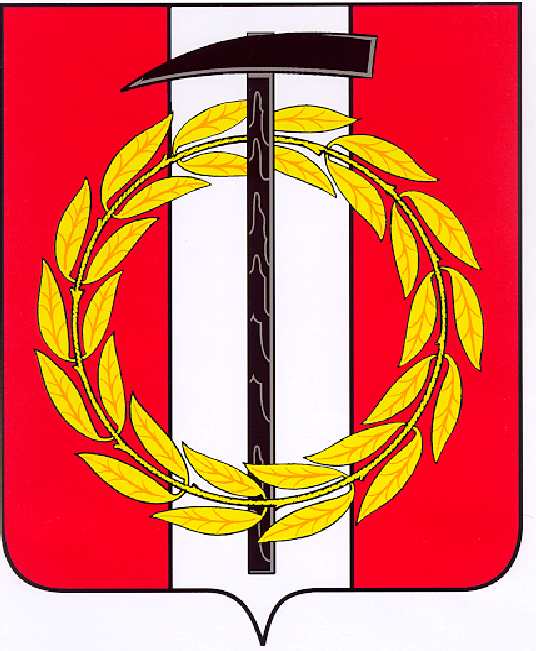 Собрание депутатов Копейского городского округаЧелябинской областиРЕШЕНИЕ        29.03.2023       725от _______________№_____О ходе выполнения муниципальнойпрограммы   «Развитие  физическойкультуры   и   спорта   в  Копейскомгородском округе» в 2022 годуЗаслушав и обсудив представленную управлением физической культуры, спорта и туризма администрации Копейского городского округа информацию о ходе выполнения муниципальной программы «Развитие физической культуры и спорта в Копейском городском округе» в 2022 году, утвержденной постановлением администрации Копейского городского округа от 03.11.2021 № 2620-п, Собрание депутатов Копейского городского округа Челябинской области РЕШАЕТ:       1. Информацию о ходе выполнения муниципальной программы «Развитие физической культуры и спорта в Копейском городском округе» в 2022 году принять к сведению (прилагается).       2. Постоянной комиссии Собрания депутатов Копейского городского округа по социальной и молодежной политике продолжить в 2023 году контроль исполнения муниципальной программы «Развитие физической культуры и спорта в Копейском городском округе».Председатель Собрания депутатовКопейского городского округа                                                                         Е.К. Гиске